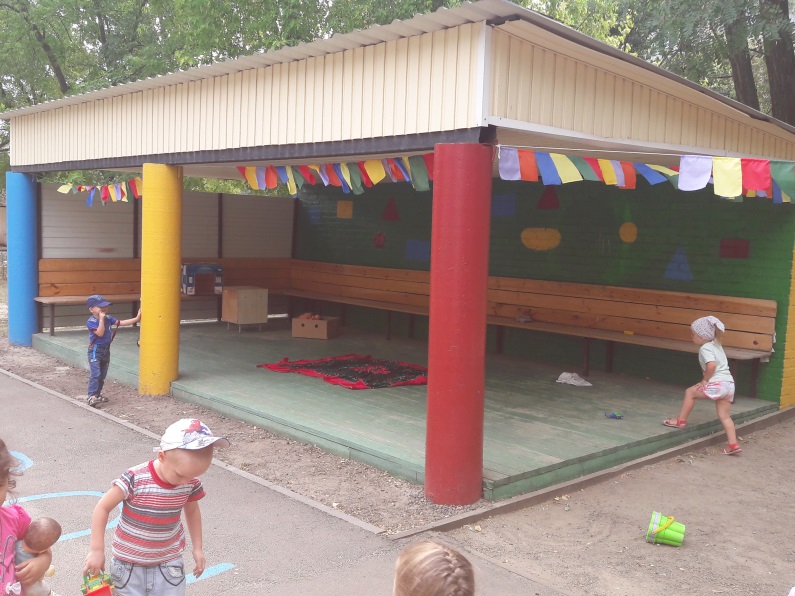 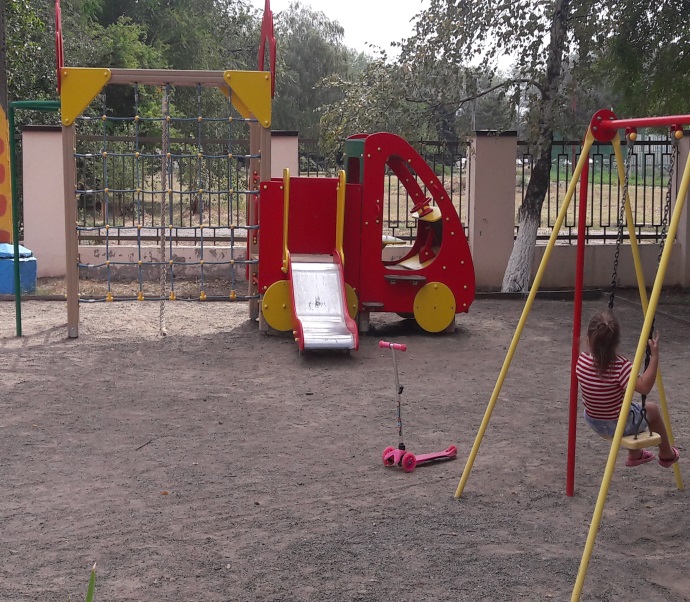 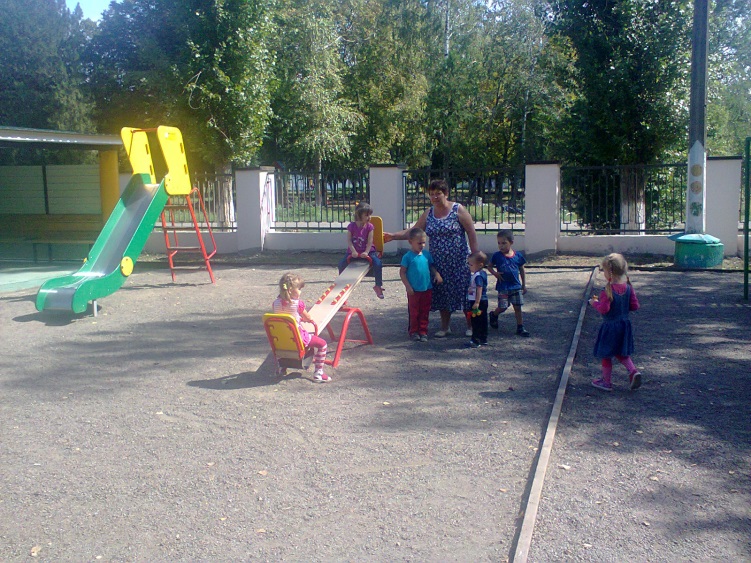 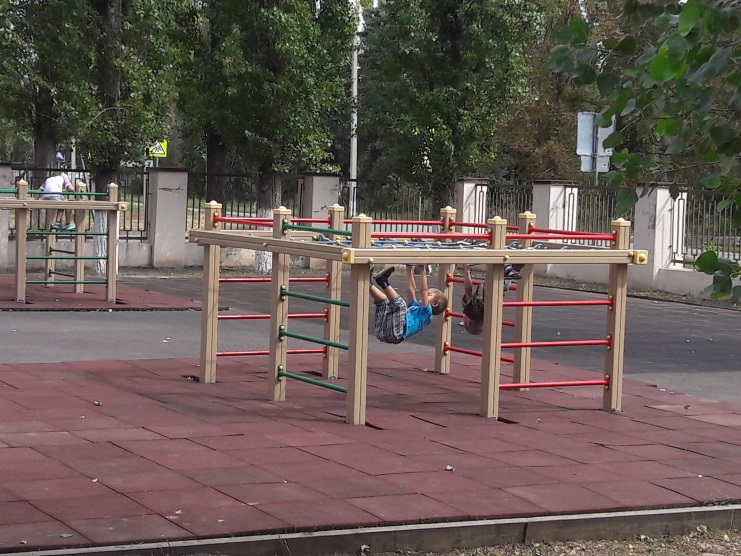 объектыОснащенность объектовФизкультурный залСогласно требованиям ФГОС ДО:
- спортивный инвентарь
- спортивное оборудование - игровое оборудование
- шведская стенка
- атрибуты для спортивных и подвижных игр
- музыкальный центр
- ноутбук- детский батут- детские маты- баскетбольные стойкиСпортивная площадка
Прогулочные площадкиСогласно требованиям ФГОС ДО:
- выносной спортивный инвентарь
- гимнастический комплекс
- дуги, беговые дорожки
- спортивные модули- мягкий стадион